  American Stampless Catalog 2016 Pre-Release Listing      Key (YEAR-YR, cancel type(O=circle/oval)-mm size, mark, color)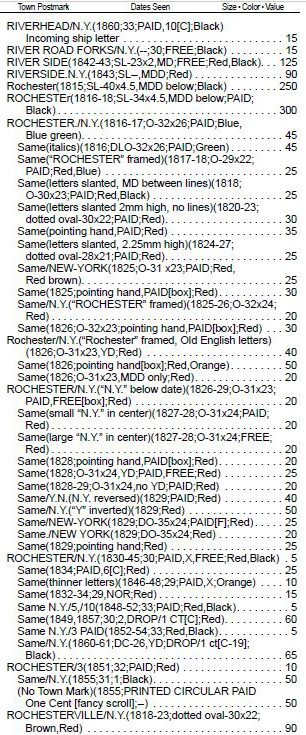 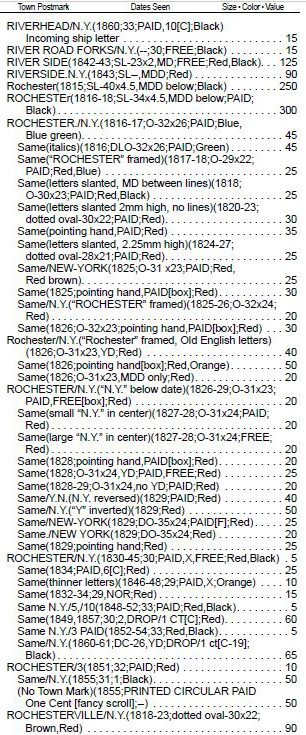      1     2     3     4     5     6     7     8     9   10   11   12   13   14   15   16   17   18   19   20   21   22   23   24   25   26   27   28   29   30   31   32   33   34   35   36   37   38   V1